Tehniskās dokumetācijas lasīšana. Metālapstrāde. Vērtēšanas uzdevumiVārds un uzvārds___________________________	 Datums:  _____________________ Punkti:Rakstisks tests1. sasniedzamais rezultāts. Noteikt dokumenta veidu un ievērot tehniskās dokumentācijas menedžmenta noteikumus (TDM).2. sasniedzamais rezultāts. Interpretēt izdales materiālu.3. sasniedzamais rezultāts. Noteikt apstrādes un virsmas apdares veidu.Praktisks testsIzklāsts:1. uzdevumsIzglītojamais saņem preču katalogu. Viņa(-as) uzdevums ir noteikt izvēlēto ražõjumu īpašības un parametrus.  1. sasniedzamais rezultāts. Noteikt dokumenta veidu un ievērot tehniskās dokumentācijas menedžmenta noteikumus (TDM).Izpilde:1. Izglītojamais precīzi nosaka dokumentācijas veidu.  2. Izglītojamais precīzi izskaidro biznesa-tehnoloģiskās dokumentācijas mērķi ražošanas kontekstā, min piemērus.3. Izglītojamais precīži nosauc nacionālās normas (arī starptautiskās, ja nepieciešams).4. Izglītojamais nosauc visas izvēletā izstrādājuma īpašības (materiālu, proporcijas, fizikālās īpašības, montāžas daļas utt.). Prezentācija1. Izglītojamais lieto atbilstošu terminoloģiju. 2. Izglītojamajam piemīt  analītiska un strukturēta domāšana. 3. Izglītojamais strādā patstāvīgi.  4. Izglītojamais spēj atrast pats savas kļūdas, labot tās. 2. uzdevumsIzlītojamajam tie iedots izstrādājuma projekts (blueprint, CAD/CAM, 3D), kas sastāv no montāžas detaļām. Viņam(-ai) ir jānosaka  izstrādajuma īpašības un parametri. Atbilstoši tam izglītojamam jāizvēlas un jaierosina visefektīvākās ražošanas metodes un jāizskaidro izvēle, pamatojoties uz veiktajiem aprēķiniem.2. sasniedzamais rezultāts. Interpretēt izdales materiālu;3. sasniedzamais rezultāts. Noteikt apstrādes un virsmas apdares veidu.	4. sasniedzamais rezultāts. Noteikt materiāla, enerģijas un laika patēriņu.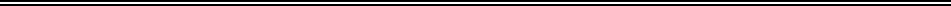 Praktisks uzdevums Plānošana 1. Izglītojamais lasa, analizē un izprot darba uzdevumu. 2. Izglītojamais izvēlas atbilstošus paņēmienus darba uzdevuma veikšanai.  3. Izglītojamais veido darba grafiku darba efektīvai un savlaicīgai izpildei. Izpilde1. Izglītomais raksturo ražojumu, izmantojot rasējumu un parametru aprakstu (materiāli/palīgmateriāli, līnijas, simboli, marķējums utt.). 2. Izglītojamias, izmantojot rasējumu,  raksturo virsmas īpašības, virsmas apstrādes tehnoloģijas.  3. Izglītojamais izvēlas un iesaka atbilstošu ražošanas procesu, pamato to, izmantojot tehnisko zīmējumu/rasējumu.   4. Izglītojamais veic aprēķinus, lai pamatotu ražošanas/tehnoloģiskos risinājumus (materiāls, īsākais ražošanas process, atlikumi, enerģijas patēriņš, laika patēriņš).5. Izglītojamais ierosina visefektīvako operāciju secību, darba plūsmu, ieskicē darba plūsmas diagrammu.     Dokumentācija1. Izglītojamais sagatavo visu nepieciešamo dokumentāciju darbam, balstoties uz TDM principiem. 2. Izglītojamais izskaidro dokumentācijas dzīves ciklu: a) tradicionālais, a) dokumentācija datorprogrammāsPrezentācija1. Izglītojamais lieto atbilstošu terminoliģiju. 2. Izglītojamais parāda analītisku, struktūrētu domāšanu. 3. Izglītojamais strādā patstāvīgi. 4. Izglītojamais spēj atrast pats savas kļūdas, labot tās.  Ʃ 100  punktiƩ 50 punktiƩ 15 punkti1 punkts4 punkti2 punkti3 punkti1 punkts2 punkti1 punkts1 punktsƩ 35 punktiƩ 50 punkti2 punkti1 punkts2 punkti2 punkti2 punkti2 punkti5 punkti4 punkti3 punkti2 punkti1 punkts2 punkti1 punkts1 punkts 